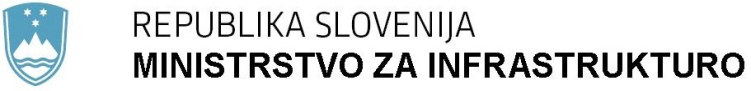      Langusova ulica 4, 1535 Ljubljana	T: 01 478 80 00	F: 01 478 81 39 	E: gp.mzi@gov.si	www.mzi.gov.siPriloge:Poročilo o delu Koordinacije služb na morju za obdobje od 1. 1. 2018 do 31. 12. 2018 (Priloga 1)Obrazložitev (Priloga 2)Priloga 1POROČILO O DELU KOORDINACIJE SLUŽB NA MORJU IN OPERATIVNE POMORSKE KOORDINACIJE ZA OBDOBJE OD 01. 01. 2018 DO 31. 12. 2018NORMATIVNA PODLAGA ZA DELOVANJE Vlada Republike Slovenije je z Uredbo o koordinaciji služb na morju (Uradni list RS, št. 102/12, v nadaljevanju: Uredba) postavila temelj za ustanovitev Koordinacije služb na morju (v nadaljevanju: KSM). KSM je ustanovljena za skupno reševanje z morjem povezane problematike z namenom učinkovitega in racionalnega izvajanja nalog.NAČIN DELA KSMIzvajanje nalog in način dela KSM in Operativne pomorske koordinacije (v nadaljevanju: OPK) je potekalo v skladu s Poslovnikom Koordinacije služb na morju, ki je bil sprejet na drugi seji KSM dne 31. 3. 2014. KSM je delovala na dveh nivojih; na višjem nivoju kot Koordinacija služb na morju in na operativnem nivoju kot Operativna pomorska koordinacija.ČLANI A.)	KSM•	Ministrstvo za infrastrukturo, Uprava Republike Slovenije za pomorstvo,•	Ministrstvo za notranje zadeve, Policija, Uprava uniformirane policije,•	Ministrstvo za finance, Finančna uprava Republike Slovenije, Finančni urad Koper,•	Ministrstvo za okolje in prostor, Agencija Republike Slovenije za okolje, •	Ministrstvo za okolje in prostor, Direkcija Republike Slovenije za vode,•	Ministrstvo za kmetijstvo gozdarstvo in prehrano, Inšpektorat Republike Slovenije za kmetijstvo, gozdarstvo, lovstvo in ribištvo,•	Ministrstvo za obrambo, Generalštab Slovenske vojske,•	Ministrstvo za obrambo, Uprava Republike Slovenije za zaščito in reševanje,•	Ministrstvo za zunanje zadeve, Direktorat za zadeve EU.B.)	OPK•	Uprava Republike Slovenije za pomorstvo, Sektor Kapitanija,•	Policijska uprava Koper,•	Finančni urad Koper, Oddelek za mejno kontrolo luka Koper, •	Agencija Republike Slovenije za okolje, Urad za meteorologijo in hidrologijo, •	Direkcija Republike Slovenije za vode, Urad za upravljanje z vodami, Sektor območja jadranskih rek z morjem,•	Inšpektorat Republike Slovenije za kmetijstvo, gozdarstvo, lovstvo in ribištvo, Lovska in ribiška inšpekcija,•	Generalštab Slovenske vojske, 430. mornariški divizion,•	Uprava Republike Slovenije za zaščito in reševanje, Izpostava Koper.NALOGE Naloge KSM in OPK so se v letu 2018 nanašale predvsem na:•	reševanje skupne problematike na morju in zaščitnih ukrepov,•	obravnavanje in analiziranje stanja in razmer na morju in pristaniščih,•	predlaganje ukrepov za izboljšanje razmer na morju in pristaniščih,•	učinkovitejše in pospešeno izvrševanje nalog na morju ter racionalnejšo rabo razpoložljivih tehničnih sredstev KSM,•	razvijanje in spodbujanje dejavnosti, usmerjene k zagotavljanju večje varnosti na morju in varstva morja, ter dejavnosti, usmerjene k zagotavljanju učinkovitega iskanja in reševanja na morju ter odzivu na onesnaženje morja.Podrobneje so bile naloge KSM in OPK za leto 2018 določene na seji KSM s sprejetjem in potrditvijo programa dela Koordinacije služb na morju za leto 2018.V skladu s 7. členom Uredbe so sredstva za delovanje v letu 2018 krili organi ločeno v okviru izvajanja svojih pristojnosti. Vsi prej navedeni organi so delovali v skladu s svojimi organizacijskimi in pravnimi pristojnostmi. KSM ni enovito telo, zato nima pri opravljanju funkcij dodatnih finančnih posledic.AKTIVNOSTI V OBDOBJU OD 01. 01. 2018 DO 31. 12. 2018A.)	AKTIVNOSTI KSM V OBDOBJU OD 01. 01. 2018 DO 31. 12. 2018KSM je v letu 2018 vodil direktor Uprave RS za pomorstvo Jadran Klinec, mag. inž. pom.Člani KSM so se sestali 06.04.2018 v prostorih Finančnega urada Koper in se seznanili s poročilom dela KSM in OPK za leto 2018 ter potrdili in sprejeli načrt programa dela in ukrepov za leto 2019.NAČRT PROGRAMA DELA IN UKREPOV ZA LETO 2018Uprava RS za zaščito in reševanje in Uprava RS za pomorstvo: Vaja Split 2018Načrtovane aktivnosti: Civilna zaščita EU je pripravila mednarodno vajo od 21. do 25. maja v splitskem akvatoriju, kjer je potekala praktična vaja ADRIATIC 2018. Scenarij vaje je bil trk dveh trajektov. Zaradi trka nastane gmotna škoda, požar na obeh ladjah, izliv goriva in posledično onesnaževanje morja in obale ter iskanja pogrešanih oseb.Izvedene aktivnosti: Kot sestavni del vaje je prvi dan, 22. maj potekala štabna vaja, na kateri so se preverjali postopki zaprošanja in nudenja pomoči prek ERCC (uporabljen je bil virtualni OSOCC in CECIS MI) prek Republike Hrvaške. Postopki zaprošanja so potekali preko Centra RS za obveščanje (Nataša Kozmik). Vaje sta se udeležili dve enoti, enota SI Služba za podporo in opravljanje posebnih nalog zaščite in reševanja ob ekoloških in drugih nesrečah na morju v nadaljevanju enota Morje (čiščenje morja) in enota SVOM (čiščenje obale), ki sta šteli 18 oseb. Poleg enot so udeleženci vaje sodelovali v EXCON-u (2 osebi), EUCPT (1 oseba) in kot evalvator (1 oseba). Skupaj je na vaji sodelovalo 22 oseb iz Slovenije.Agencija RS za okolje - Uprava RS za pomorstvo: Zgodnja vremenska napovedNačrtovane aktivnosti: Vzpostaviti sistem zgodnjega obveščanja po zgledu letališča Portorož. Za zagotovitev učinkovitega servisa potrebna kadrovska prisotnost na obali.Izvedene aktivnosti: Izvedena je bila analiza kadrovskih potreb za zagotavljanje specializirane prognostične morsko-meteorološke službe na obali. Ob predpostavki, da se zagotavlja vsakodnevno prognostično podporo, sta glede na potrebe morda najbolj smiselni 2 možni shemi: 12-urna služba skozi celo leto ali 16-urna služba poleti (večja spremenljivost vremena in s tem potreba po »nowcastingu«, večje število rekreativnih plovil na morju) in 8-urna služba pozimi. Ob takih predpostavkah bi za izvedbo specializirane morsko-meteorološke službe potrebovali dodatno 4 zaposlene.Za izboljšanje zgodnjih napovedi je pomembno tudi spremljanje trenutnega stanja na morju, zato se bo po dogovoru Agencije RS za okolje in Uprave RS za pomorstvo šlo v nadgradnjo oceanografskih boj Zore in Zarje z meteorološkimi senzorji za veter in temperaturo ter senzorjem za vidljivost. Sredstva za nadgradnjo boj je zagotovila Agencija RS za okolje, v teku je izvedba javnega naročila.Zastavljen je tudi vsebinski okvir zagotavljanja servisov (avtomatsko posredovanje trenutnih meteoroloških in oceanografskih podatkov ter modelskih napovedi) za potrebe dela Uprave RS za pomorstvo. Pred začetkom priprav na tehnične izvedbe (možnost vpogleda v vse merjene podatke in napovedi v bodoči nadzorni sobi Uprave RS za pomorstvo) Agencija RS za okolja v 2019 pripravi strokovno izobraževanje in predstavitev morsko-meteoroloških produktov za operativni kader na Upravi RS za pomorstvo.Uprava RS za zaščito in reševanje - Uprava RS za pomorstvo: Aplikacija za varnost plovbe in Klic v sili 112Načrtovane aktivnosti: Uprava RS za pomorstvo ustvarja novo mobilno aplikacijo za varnost plovbe (NAVOS), ki je v pripravi in bo uporabnikom zagotavljala podatke za plovbo na enem mestu, npr. navtični vodnik, pomorske karte, vremenske napovedi in podatke o stanju morja in vremena. Aplikacija hkrati zagotavlja tudi klic v sili z avtomatskim posredovanjem lokacije uporabnika CORS-u.Izvedene aktivnosti: Aplikacija je v končnih fazah pred objavo. Z uvedbo aplikacije se ukine številka za nujne klice v sili (080 18 00), saj aplikacija omogoča neposredno kontaktiranje centra za obveščanje. Testiranja oddajanja lokacije in klica v sili so bila izvedena v prejšnji poletni sezoni.KSM - Ministrstvo za javno upravo: Skupni poslovni prostoriNačrtovane aktivnosti: Prevzem novih poslovnih prostorov Uprave RS za pomorstvo, s ciljem pridobitve novih poslovnih prostorov za opravljanje dejavnosti, s čimer bo rešena prostorska problematika, predvsem pa še izboljšanje kvalitete ravni storitev zaradi izboljšanja pogojev za uporabnike javnih storitev, izboljšanje delovnih pogojev za zaposlene, znižanje stroškov poslovanja, delovanje vseh služb Uprave RS za pomorstvo na enem mestu.Ministrstvo za javno upravo je v skladu z Zakonom o spremembah in dopolnitvah Zakona o državni upravi (Uradni list RS, št. 90/14) in v skladu z Zakonom o spremembah in dopolnitvah Zakona o državni upravi (Uradni list RS, št. 51/16) zadolženo za centralizirano upravljanje poslovnih prostorov ministrstev in organov v sestavi. Glede na navedeno proučuje možnost, da bi v novem objektu »Marina Koper« kupilo nove prostore (prvo nadstropje nedokončanega dela stavbe) in tako zagotavljalo izključno poslovne prostore za potrebe centraliziranih organov (Agencija RS za okolje, Finančna uprava RS, Inšpektorat RS za kmetijstvo, gozdarstvo, lovstvo in ribištvo in Direkcija RS za vode). Izvedene aktivnosti: V letu 2018 je potekalo potrjevanje projektne dokumentacije za izgradnjo novih poslovnih prostorov, nadzor nad izvajanjem gradnje, potrjevanje materialov, podpisan je bil aneks k pogodbi o dokončanju gradnje novih poslovnih prostorov v letu 2019.Inšpektorat RS za kmetijstvo, gozdarstvo, lovstvo in ribištvo: Novo ploviloNačrtovane aktivnosti: Nakup novega plovila za inšpekcijske za kontrole na morju in izvajanje arbitražne razsodbe na področju ribolova.Izvedene aktivnosti: V letu 2018 in sicer v maju je Inšpektorat RS za kmetijstvo, gozdarstvo, lovstvo in ribištvo nabavil novo službeno plovilo, ki je namenjeno inšpekcijski kontroli na morju. Inšpektorat RS za kmetijstvo, gozdarstvo, lovstvo in ribištvo je v skladu s programom SCIP opravljal skupne tedenske nadzore s hrvaško in italijansko ribiško inšpekcijo v Sloveniji, Hrvaški in Italiji. Za opravljene dejavnosti je inšpekcija poročala Evropski agenciji za nadzor ribištva v Vigu, Španija.Poudarek dela Inšpektorata RS za kmetijstvo, gozdarstvo, lovstvo in ribištvo v letu 2018 je bil na izvrševanju arbitražne sodbe na področju ribolova. Tako je bilo večino dela opravljenega na področju kršitev hrvaških ribičev v širšem delu Piranskega zaliva oz. območja. Zaradi znatnega povečanega dela na tem področju se je inšpekcija tudi kadrovsko okrepila in sicer z začasnimi zaposlitvami. Prioriteta dela je bila v letu 2018 je bila ugotavljanje in procesiranje omenjenih kršitev. V letu 2018 je inšpekcija tako obravnavala vezano na to 781 zadev. Tudi za leto 2019 prioriteta ostaja ista.Ministrstvo za zunanje zadeve - KSM: Pomorske karte Načrtovane aktivnosti: Vris državne meje na morju po razsodbi arbitražnega sodišča.Izvedene aktivnosti: Pomorske karte:- nova izdaja kart Tržaški zaliv 03 in Piranski zaliv 02- na kartah je vrisana nova meja SI/HR (Pi02 in TS03) in stik (na TS03)- vrisana nova območja sidrišč KP pristanišča (TS03)- popravljeni položaji boj in vris novih čeri/ovir- dodane globine novih meritev slovenskega morjaMeritve:- GPS izmera vseh objektov (novih in obstoječih) za varnost plovbe – Geodetski inštitut Slovenije, Uprava RS za pomorstvoPolicija – Uprava RS za pomorstvo – Inšpektorat RS za kmetijstvo, gozdarstvo, lovstvo in ribištvo: Arbitraža z Republiko HrvaškoNačrtovane aktivnosti: Slovenska policija izvaja naloge na območju določenem z arbitražno razsodbo. To vključuje tudi nadzor nad nedovoljenim prehajanjem meje in ukrepanje v primeru kršitve določb Zakona o nadzoru državne meje oz. Zakona o tujcih (uvedba prekrškovnega postopka oz. obravnavanje mejnih incidentov). Za kršitve hrvaških ribičev policija izvaja prekrškovne postopke nedovoljenega prehoda meje, medtem, ko kršitve hrvaških varnostnih organov obravnava kot mejni incident v skladu z določili Zakona o nadzoru državne meje.Izvedene aktivnosti: Kratko pojasnitev poda predstavnik Ministrstva za zunanje zadeve, Marko Vrevc, ki pohvali dosedanje aktivnosti Policije, Uprave RS za pomorstvo in Inšpektorata RS za kmetijstvo, gozdarstvo, lovstvo in ribištvo. Posebej izpostavi akcijo Tango Sol. (pohvala s strani kabineta Vlade RS)Uprava RS za pomorstvo - KSM: Nacionalno enotno okno za pomorski promet (NEO)Člani KSM za nadzor prometa in reševanja pri svojem delu uporabljajo tudi informacijski sistem "Nacionalno enotno okno za pomorski promet (NEO)", ki je sestavni del EU sistema "SafeSeaNet", kjer se informacije o ladjah, njihovem potovanju in tovoru ter osebah na ladji izmenjuje med državnimi organi držav članic EU.Izmenjava, zbiranje, obdelavo in hranjenje podatkov pomorskega prometa poteka na informacijskem sistemu za nadzor prometa "Nacionalno enotno okno za pomorski promet (NEO)", ki zagotavlja skladnost s zahtevami Direktive 2002/59/ES Evropskega parlamenta in Sveta z dne 27. junija 2002 o vzpostavitvi sistema spremljanja in obveščanja za ladijski promet ter o razveljavitvi Direktive Sveta 93/75/EGS (UL L št. 208 z dne 5. 8. 2002, str. 10), zadnjič spremenjena z Direktivo Komisije 2014/100/EU z dne z dne 28. oktobra 2014 o spremembi Direktive 2002/59/ES Evropskega parlamenta in Sveta o vzpostavitvi sistema spremljanja in obveščanja za ladijski promet (UL L št. 308 z dne 29. 10. 2014, str. 82) in Direktive Evropskega parlamenta in Sveta 2010/65/EU z dne 20. oktobra 2010 o formalnostih poročanja za ladje, ki priplujejo v pristanišča držav članic in/ali izplujejo iz njih, in o razveljavitvi Direktive 2002/6/ES (UL L št. 283 z dne 29. 10. 2010, str. 1).Načrtovane aktivnosti: Pričetek priprav na prilagajanje novostim, ki bodo v nacionalnih sistemih potrebne zaradi prehoda na SafeSeaNet, verzija 4, in spremembe Konvencije o olajšavah v mednarodnem pomorskem prometu, sprejeto 9. aprila 1965, (Uradni list SFRJ – Mednarodne pogodbe, št. 8/66 in 49/75). Izvedene aktivnosti: V letu 2018 je bil izveden prehod Nacionalnega enotnega okna za pomorski promet (NEO) na SafeSeaNet EU verzijo 4. Dne 15. 12. 2018 je Evropska agencija za pomorsko varnost (EMSA) potrdi, da je uspešno izveden t.i. "Commissioning" test (I.R.).Uprava RS za pomorstvo - Uprava RS za zaščito in reševanje: Ekološko ploviloNačrtovane aktivnosti: Začetek gradnje novega specializiranega ekološkega plovila in sprotni nadzor poteka gradnje. Dobava plovila je predvidena za leto 2019.Izvedene aktivnosti: Na podlagi pravnomočnosti odločitve o oddaji javnega naročila je bila sklenjena pogodba za nabavo specializiranega plovila. Ponudnik je v mesecu aprilu začel z gradnjo plovila. Izvedeni so bili štiri ogledi poteka gradnje v ladjedelnici na Finskem (april, avgust, oktober, november) v skladu z načrtom gradnje. Ob zadnjem pregledu na Finskem so bili izvedeni tudi potrebni testi pred predajo. Predvidena predaja plovila uporabniku je januar 2019.     Direkcija RS za vode – Inšpektorat RS za okolje in prostor - Uprava RS za pomorstvo: Jernejev kanalNačrtovane aktivnosti: aktivnosti v Jernejevem kanalu.Izvedene aktivnosti: V Jernejevem kanalu so se več let nahajala zapuščena oz. opuščena potopljena, delno potopljena in delno plavajoča plovila, ki so potencialno ogrožala vodotok Jernejev kanal in kazila podobo območja Krajinskega parka Sečoveljske soline (v nadaljevanju: KPSS). Tovrstnih opuščenih plovil je bilo na dan 09.10.2018 evidentiranih 25, od tega 16 brez vidnih identifikacijskih oznak oz. registrskih označb in znanega lastnika.Glede na zatečeno stanje in pretečeno vodno dovoljenje Občini Piran, je Direkcija RS za vode v sodelovanju z Inšpektoratom RS za okolje in prostor pristopila k intenzivnim aktivnostim za ureditev stanja na tem območju. Inšpektorat RS za okolje in prostor, Območna enota Koper, je oktobra 2018 v Jernejevem kanalu evidentiral 25 opuščenih potopljenih, delno potopljenih in delno plavajočih plovil. Na tej osnovi je pripravil odločbo, po kateri je Direkciji za vode naložil odstranitev 16 opuščenih plovil brez identifikacijskih oznak in znanega lastnika z vodnega in priobalnega zemljišča s parcelno št. 5436, k.o. Sečovlje. Za preostalih 9 opuščenih plovil z identifikacijskimi oznakami je Inšpektorat RS za okolje in prostor ob pomoči Uprave RS za pomorstvo pričel postopek ugotavljanja lastništva in ugotovil, da se za 3 opuščena plovila, lastnikov ne more izslediti. Zato je Inšpektorat RS za okolje in prostor izdal še dopolnilno odločbo, s katero je naložil Direkciji RS za vode tudi odstranitev teh treh opuščenih plovil neznanega lastnika. Direkcija RS za vode je novembra 2018 izdala javni poziv, v katerem je lastnike opuščenih plovil brez vidnih oznak pozvala k odstranitvi le-teh iz Jernejevega kanala. Na poziv sta se odzvala dva lastnika, ki sta plovili sama odstranila. Preostalih 14 opuščenih plovil neznanega lastnika iz prve odločbe Inšpektorata RS za okolje in prostor in tri opuščena plovila iz druge odločbe Inšpektorata RS za okolje in prostor, je obvezna državna gospodarska javna služba na področju urejanja voda na območju izvajanja del in storitev čiščenja gladine celinskih voda ter preprečevanja onesnaženja vodnih in priobalnih zemljišč celinskih voda na celotnem območju Republike Slovenije - VGP Drava Ptuj d.o.o., odstranil iz kanala. Vsa opuščena plovila so bila predhodno dodatno pregledana in pripravljena za dvig oz. izvlek. Postopek odstranitve iz vode je bil odvisen od vrste in velikosti plovila, materiala, dotrajanosti, potopljenosti. Pomembni sta bili tudi dostopnost z brežine kot tudi sama oddaljenost od brežine. Območje ob posameznem plovilu je koncesionar glede na preverbo stanja ustrezno zavaroval s plavajočo pregrado oz. z namenskimi vpojnimi sredstvi za absorpcijo naftnih derivatov, dve od brežine oddaljeni in razpadli potopljeni plovili pa s plovnim bagrom. Pri izvedbi je sodelovalo tudi podjetje Oceanik iz Kopra s svojimi potapljači, ki so izvajali podvodna dela. Po dvigu oz. izvleku na brežino so se plovila odcedila, odstranil se je rečni mulj. Z brežin vodotoka se je v nadaljevanju še ročno odstranil ves zdrobljen in razsut material. Nevarnih snovi na opuščenih plovilih ni bilo. Tako pripravljena opuščena plovila so bila z brežin preložena v zabojnik in odpeljana v Avstrijo na nadaljnjo obdelavo in razgradnjo, za kar so bila pridobljena vsa potrebna dovoljenja oz. soglasja:-	soglasje št. 35475-184/2018-7 z datumom 21.12.2018 za večkratno pošiljanje odpadkov na predelavo med državami članicami Evropske skupnosti, izdano s strani RS, MOP, Inšpektorat RS za okolje in prostor, -	soglasje s strani pristojnega organa ciljne države o prevzemu predmetnih odpadkov, t.j. Bundesministerium fur Nachhaltigkeit und Tourismus, Wien, Avstrija, pod oznako Notifizierung Nr. SI 008418 – Zustimmungsbescheid, z datum 08.01.2019.Skupna količina v Avstrijo prepeljanih odpadnih opuščenih plovil je znašala 45.300 kg. Po odstranitvi opuščenih plovil je koncesionar pričel še odstranjevati opuščene, dotrajane pomole, predvsem tiste, na katerih so bila privezana odstranjena plovila. Tako je do vključno 23. januarja odstranil tudi 8 dotrajanih in odsluženih priveznih mest ter 15 pilotov, v količini cca 10 m3 iz čiste, neobdelane lesovine (akacija, smrekovina). Brežine vodotoka oz. območje delovišča je koncesionar po izvleku in odstranitvi plovil oz. po nakladanju le-teh sproti saniral, enako tudi cesto, ki jo je pometel, po potrebi tudi spral, poravnal gramoz ob bankini. Enako je naredil po odstranitvi pomolov in pilotov. Dela v Jernejevem kanalu so se izvajala pod naravovarstvenim nadzorom upravljavca KPSS, prav tako je bilo zagotovljeno ustrezno varovanje na brežino izvlečenih plovil. Dela na tej fazi so bila zaključena 23.01.2019. Načrtovane aktivnosti: aktivnosti v Jernejevem kanalu.Direkcija RS za vode je preko koncesionarja izvedla tudi večja vzdrževalna dela na levi brežini – sanacija zidu Jernejevega kanala, katera bo etapno nadaljevala v prihodnjem letu.Glede dokončne ureditve razmer na področju plovbe in privezov plovil v strugi Jernejevega kanala, so v teku aktivnosti Občine Piran za ureditev Ribiškega pristanišča v izlivnem delu Jernejevega kanala, vzporedno s katerimi tečejo tudi dogovarjanja glede ustrezne dolgoročne ureditev po odstranitvi opuščenih dotrajanih plovil neznanih lastnikov. Predvidoma do konca septembra 2019 bi morala občina Piran predstaviti Ministrstvu za okolje in prostor vizijo glede nadaljnjega urejanja lokalnega pristanišča. Uprava RS za pomorstvo: celostni pomorski nadzor - Common Information Sharing Environment (v nadaljevanju: CISE) Načrtovane aktivnosti: priprava tehnične dokumentacije za pripravo javnega razpisa za izvedbo naslednjega ukrepa iz OPERATIVNEGA PROGRAMA ESPR 6 - Pospeševanje izvajanja integrirane pomorske politike, Skupno okolje za izmenjavo informacij za nadzor na področju pomorstva v EU. V planu je nabava programske opreme za lažjo in hitrejšo izmenjavo podatkov med državnimi organi in drugimi organi EU za nadzor na področju pomorstva.Izvedene aktivnosti: V letu 2018 smo na podlagi študije za prepoznavanje vrzeli pri izmenjavi podatkov na področju pomorskega nadzora izvedli raziskavo tržišča o potencialnih ponudnikih javnega naročila. Ugotovili smo, da takšna programska oprema za izmenjavo podatkov v Sloveniji ne obstaja prav tako v drugih članicah Evropske skupnosti, zato se je Uprava RS za pomorstvo aktivno vključila v projekt EUCISE 2020, ki ga koordinira italijanska vesoljska agencija, v sodelovanju z Evropsko komisijo in 10 partnerji člani EU pri katerem pričakujemo učinkovite rešitve in smernice za nadaljnjo delo. Prvi predlog projektne naloge smo že usklajevali skupaj z Ministrstvom za kmetijstvo gozdarstvo in prehrano, kateri bo razpisal javno naročilo.Uprava RS za pomorstvo – Slovenska vojska – Policija – Ministrstvo za zunanje zadeve: Evropska strategija za pomorsko zaščito - European Union Maritime Security Strategy (v nadaljevanju: EUMSS)Načrtovane aktivnosti: Medresorsko uskladiti ter poiskati skupne rešitve za koordinacijo s področja pomorske zaščite.Izvedene aktivnosti: Izveden je bil drugi usklajevalni sestanek za ureditev koordinacije področja pomorske zaščite na ravni EU v Republiki Sloveniji, sklican na pobudo Ministrstva za obrambo.OSTALE IZVEDENE NALOGE V LETU 2018Odpadki in plastika v morju: V mesecu maju je bil primer večje količine odpadkov v morju in smo morali intervenirati z obstoječimi razpoložljivimi sredstvi. Na podlagi analize dogodka smo posodobili postopek ukrepanja in obveščanja v primeru pojava večje količine odpadkov na morju in obali ter zagotovili dodatno pogodbeno pomoč s strani Luke Koper d.d. do prihoda novega plovila.Nakup dodatne opreme za ukrepanje ob morebitnem onesnaženju: Zaradi zagotavljanja visoke ravni opremljenosti službe pri odpravljanju posledic nenadnih onesnaženj na morju, je Uprava RS za pomorstvo nabavila pomožno plovilo z oznako SI-21, dolžine 6,5 m in tovorno vozilo z dvigalom.Vaje in usposabljanja: Na podlagi letnega načrta so bile realizirane 4 skupne vaje in sicer:- 8. maj: skupna vaja s pripadniki civilne zaščite, čiščenje obale v Ankaranu, - 21.- 25. maj: mednarodna vaja »ADRIATIC 2018« v Splitu Hrvaška, - 12. julij: vaja »Nasedanje 2018«, pri Debelem rtiču,- 25. oktober: vaja »Onesnaženje 2018« v Marini Koper.Ocena tveganja za morje: Izdelana je bila študija: Ocena tveganja za nesreče na morju. Izdelala jo je Fakulteta za pomorstvo in promet Univerze v Ljubljani ob sodelovanju Uprava RS za pomorstvo in Uprava RS za zaščito in reševanje ter jo potrdili. Seznanili smo se z novim načrtom zaščite in reševanja ob nesreči na morju. V ta načrt so bile vključene tudi aktivnosti t.i. SVOM, ki deluje v okviru Uprave RS za pomorstvo.B.) AKTIVNOSTI OPK V OBDOBJU 01.01.2018 – 31.12.2018OPK je do 04.10.2018 vodil Aljoša Besednjak, vodja oddelka za pristaniški promet. Od 04.10.2018 je vodenje OPK prevzel Vladimir Vladović, višji pristaniški nadzornik. OPK se je v letu 2018 sestala dne 2. 3. 2018, 5. 6. 2018, 18. 9. 2018 in 11.12. 2018. Na sejah OPK je bila obravnavala sledeča tematika:obveščanje in odstranitev priveznih boj v Strunjanskem zalivu, za katere privezani lastniki čolnov nimajo dovoljenja,polaganje ribiških mrež v shemi ločene plovbe,sodelovanje Uprave RS za pomorstvo in Civilne zaščite na mednarodni vaji ADRIATIC 2018 v Splitu na Hrvaškem (Za ta namen je bil nabavljen sklop za čiščenje obale.),zaključek projekta Ocena tveganja na morju,odprava ladje Triglav konec aprila na vojaško misijo ter obisk vojaških ladij koprskem tovornem pristanišču,seznanitev s pripravo DIIP za obnovo nasipov strunjanskih solin,problematika širjenja školjčišča in mejnih incidentov v Piranskem zalivu,sodelovanje Uprave RS za pomorstvo in Policije v času poletne turistične sezone.postopek pridobivanja dovoljenja za postavitev plavajočih splavov za privez službenih plovil v pristanišču Piran inproblematika označitve školjčišč v Strunjanu in Sečovljah.Policija izpostavi povečano število ladij na sidrišču pred Piranom in s tem opozori na neustrezno infrastrukturo za opravljanje mejnih kontrol.Carina je podala pobudo za dopolnitev informacijskega sistema Nacionalno enotno okno za pomorski promet (NEO) glede generiranja izpisa v obliki Excel za tovor, posadko in potnike ter predlagala, da se pri odhodih in prihodih ladji vgradi sistem "Semafor", iz katerega bo razvidno veljavnost dovoljenja za prihod ali odhod ali ladij.Direkcija RS za vode je uspešno izvedla jesensko čiščenje obale ter v Jernejevem kanalu odstranila 25 zapuščenih plovil preko službe za varstvo celinskih voda. Inšpektorat RS za okolje je pričel s postopki odstranjevanja nelegalnih pomolov v Jernejevem kanalu.Inšpektorat RS za kmetijstvo, gozdarstvo, lovstvo in ribištvo in Uprava RS za pomorstvo sta zagotavljata asistenco Policiji zaradi izpada njihovih plovil.Potrebno je vzpostaviti sistem sodelovanja med Uprave RS za pomorstvo in Direkcijo RS za vode glede izdaje vodnih pravic dnevnim izposojevalcem plovil.ZAKLJUČEKV letu 2018 so bili izvedeni skoraj vsi zadani cilji iz programa dela za leto 2018, razen ciljev na področju pomorske zaščite.Področje pomorske zaščite je še zmeraj pomanjkljivo urejeno in premalo poudarjeno. RS nima usposobljenega koordinatorja za zaščito na ladjah in v pristaniščih. V skladu z Uredbo Komisije (ES) št. 324/2008 z dne 9. aprila 2008 o določitvi revidiranih postopkov za izvajanje inšpekcijskih pregledov Komisije na področju pomorske varnosti (UL L 98, 10.4.2008, str. 5) mora država imenovati "nacionalnega inšpektorja“ kar pomeni uslužbenca države članice na mestu inšpektorja pomorske varnosti, usposobljenega v skladu z zahtevami države članice.Ugotavljamo pomanjkljivost na področju organizacije za ladijsko zaščito in zaščito pristanišč, pri izvajanju Uredba (ES) št. 725/2004 Evropskega parlamenta in Sveta z dne 31. marca 2004 o povečanju zaščite na ladjah in v pristaniščih (UL L 129, 29.4.2004, str. 6) predvsem zaradi pomanjkanja strokovnega kadra. RS nima politike oz. vizije na področju pomorske zaščite, nima sprejete nacionalne strategije na tem področju, prav tako niso ustrezno razmejene naloge posameznih organov.Člani KSM podpiramo nadaljnjo optimizacijo procesov, ki bodo usmerjeni v zagotavljanje večje učinkovitosti in kakovosti izvajanja nalog ter racionalnejšo rabo resursov, ne glede na pristojnosti, ki so določene po sedanji ureditvi upoštevajoč dejstvo, da ima Vlada RS pristojnost, da v primeru potrebe in glede na razmere angažira razpoložljive nacionalne resurse, s katerimi zagotovi reševanje nastale situacije. LETNI PROGRAM DELA IN UKREPOV ZA LETO 2019KSM - Ministrstvo za notranje zadeve – Ministrstvo za obrambo – Uprava RS za pomorstvo – Ministrstvo za zunanje zadeve: EUMSSNačrtovane aktivnosti: 1. predlog določitve odgovornih nosilcev za področje izvajanja ukrepov Akcijskega načrta Strategije za pomorsko varnost EU, 2. opredelitev oziroma analizira z vidika vsebinske, dejanske in stvarne pristojnosti ter različne možnosti nadaljnje ureditve koordinacije področja pomorske varnosti v RS, V okviru te točke se načrtuje naslednje aktivnosti: a.) sprememba Uredbe o koordinaciji služb na morju,b.) pregled vsebine ukrepov AN EUMSS na ravni SSNAV v sestavi državnih sekretarjev,c.) pregled ukrepov Akcijskega načrta in določitev večinskega nosilca ukrepov in priprava Akcijskega načrta RS za pomorsko varnost,d.) predložitev dosjeja AN EUMSS pregleda Službi Vlade RS za zakonodajo z namenom podaje predloga za nosilno ministrstvo za področje pomorske zaščite v RS. Agencija RS za okolje – Uprava RS za pomorstvo: Zgodnja vremenska napovedNačrtovane aktivnosti: Vzpostaviti sistem zgodnjega obveščanja.KSM – Ministrstvo za javno upravo: Skupni poslovni prostoriNačrtovane aktivnosti: Ministrstvo za javno upravo proučuje možnost nakupa poslovnih prostorov za člane KSM, ki so vključeni v centralizacijo nepremičnin, in sicer na lokaciji novih poslovnih prostorov Uprave RS za pomorstvo, (Finančna uprava RS, Inšpektorat RS za kmetijstvo, gozdarstvo, lovstvo in ribištvo, Agencija RS za okolje, Direkcija RS za vode). KSM predlaga dogovor med Ministrstvom za obrambo in Ministrstvo za javno upravo, zagotovitev sredstev za nakup in selitev Izpostave Uprave RS za zaščito in reševanje Koper na omenjeno lokacijo.Uprava RS za pomorstvo – Inšpektorat za kmetijstvo, gozdarstvo, lovstvo in ribištvo - Policija: sodelovanje treh EU agencij (EMSA, EFCA, FRONTEX)Načrtovane aktivnosti: Aktivno sodelovanje in spremljanje smernic treh EU agencij pri izvajanju "aktivnosti obalne straže".Uprava RS za pomorstvo: Center za nadzor prometa in upravljanja v kriznih situacijah (v nadaljevanju: CNP)Načrtovane aktivnosti: Načrtovana je izvedba projekta CNP. Projekt bo izveden v okviru Operativnega programa za izvajanje evropske kohezijske politike v obdobju 2014-2020, prednostne osi 7 »Izgradnja infrastrukture in ukrepi za spodbujanje trajnostne mobilnosti«, prednostne naložbe 7.3 »Podpiranje multimodalnega enotnega evropskega prometnega območja z vlaganjem v TEN-T«.Cilj projekta je: izboljšanje nadzora morja in obale na področju varnosti plovbe in ekološkem področju, kakovostnejše izvajanje rednega nadzora, boljše odločanje in učinkovitejše nudenje ustrezne podpore ob vplovitvi oziroma izplovitvi ladij, hitrejše in učinkovitejše reševanje na morju v primeru nesreč, učinkovitejše izvajanje reda v pristaniščih in na morju, izboljšanje nadzora nad pomorskimi plovnimi potmi in ribolovnimi območji, izmenjavo prometnih in meteorološko oceanografskih podatkov s sosednjimi državami. Uprava RS za pomorstvo – Uprava RS za zaščito in reševanje: plovilo za varstvo obalnega morja pred onesnaženjemNačrtovane aktivnosti: Prevzem novega plovila Zagotovitev primernega plovila za varstvo obalnega morja pred onesnaženjem in učinkovito ukrepanje ob morebitnih onesnaženjih. Zaščita  morja, morskega okolja in morskega ekosistema je ena prednostnih okoljevarstvenih usmeritev. Projekt bo zaključen konec januarja 2019, ko bo realizirana dobava večjega specializiranega plovila - Oil recovery vessel, s katerim bo omogočeno učinkovito izvajanje ukrepov varstva obalnega morja v vseh vremenskih razmerah, odstranjevanje posledic nenadnega onesnaženja morja in preprečevanje širjenja posledic razlitja (največja potencialna nevarnost za onesnaženje večjih razsežnosti preti od velikih tankerjev, ki plovejo le 3-5 km od naše obale, in iz velikih skladišč nafte in naftnih derivatov ter kemikalij na priobalnih lokacijah) ter nudenje podpore ostalim organom koordinacije skupnih služb na morju (predvsem Uprave RS za zaščito in reševanje) ob večjem onesnaženju.Priloga 2OBRAZLOŽITEVIz poročila o delu Koordinacije služb na morju izhaja, da so bili v letu 2018 izvedeni skoraj vsi zadani cilji iz programa dela. Večji poudarek bo potreben za področje pomorske zaščite. Člani Koordinacije služb na morju so uspešno sodelovali v skupnih projektih si nudili medsebojno podporo, kar je podrobneje opisano v poročilu. Številka: 373-10/2019/13Številka: 373-10/2019/13Ljubljana, 21. 10. 2019Ljubljana, 21. 10. 2019GENERALNI SEKRETARIAT VLADE REPUBLIKE SLOVENIJEGp.gs@gov.siGENERALNI SEKRETARIAT VLADE REPUBLIKE SLOVENIJEGp.gs@gov.siZadeva: Poročilo o delu Koordinacije služb na morju za obdobje od 1. 1. 2018 do 31. 12. 2018 - predlog za obravnavoZadeva: Poročilo o delu Koordinacije služb na morju za obdobje od 1. 1. 2018 do 31. 12. 2018 - predlog za obravnavoZadeva: Poročilo o delu Koordinacije služb na morju za obdobje od 1. 1. 2018 do 31. 12. 2018 - predlog za obravnavoZadeva: Poročilo o delu Koordinacije služb na morju za obdobje od 1. 1. 2018 do 31. 12. 2018 - predlog za obravnavoZadeva: Poročilo o delu Koordinacije služb na morju za obdobje od 1. 1. 2018 do 31. 12. 2018 - predlog za obravnavo1. Predlog sklepov vlade:1. Predlog sklepov vlade:1. Predlog sklepov vlade:1. Predlog sklepov vlade:1. Predlog sklepov vlade:Na podlagi šestega odstavka 21. člena Zakona o Vladi Republike Slovenije (Uradni list RS, št. 24/05 - uradno prečiščeno besedilo, 109/08, 38/10 - ZUKN, 8/12, 21/13, 47/13 - ZDU-1G, 65/14 in 55/17) je Vlada Republike Slovenije na ….... seji dne .... sprejela naslednjiSKLEPVlada Republike Slovenije se je seznanila s Poročilom o delu Koordinacije služb na morju za obdobje od 1. 1. 2018 do 31. 12. 2018.                                                                           Stojan Tramte                                                                           GENERALNI SEKRETARPriloga:– Poročilo o delu Koordinacije služb na morju za obdobje od 1. 1. 2018 do 31. 12. 2018Prejemniki: – Ministrstvo za infrastrukturo– Uprava Republike Slovenije za pomorstvo– Ministrstvo za notranje zadeve– Ministrstvo za finance– Ministrstvo za okolje in prostor– Ministrstvo za kmetijstvo, gozdarstvo in prehrano– Ministrstvo za obrambo– Ministrstvo za zunanje zadeveNa podlagi šestega odstavka 21. člena Zakona o Vladi Republike Slovenije (Uradni list RS, št. 24/05 - uradno prečiščeno besedilo, 109/08, 38/10 - ZUKN, 8/12, 21/13, 47/13 - ZDU-1G, 65/14 in 55/17) je Vlada Republike Slovenije na ….... seji dne .... sprejela naslednjiSKLEPVlada Republike Slovenije se je seznanila s Poročilom o delu Koordinacije služb na morju za obdobje od 1. 1. 2018 do 31. 12. 2018.                                                                           Stojan Tramte                                                                           GENERALNI SEKRETARPriloga:– Poročilo o delu Koordinacije služb na morju za obdobje od 1. 1. 2018 do 31. 12. 2018Prejemniki: – Ministrstvo za infrastrukturo– Uprava Republike Slovenije za pomorstvo– Ministrstvo za notranje zadeve– Ministrstvo za finance– Ministrstvo za okolje in prostor– Ministrstvo za kmetijstvo, gozdarstvo in prehrano– Ministrstvo za obrambo– Ministrstvo za zunanje zadeveNa podlagi šestega odstavka 21. člena Zakona o Vladi Republike Slovenije (Uradni list RS, št. 24/05 - uradno prečiščeno besedilo, 109/08, 38/10 - ZUKN, 8/12, 21/13, 47/13 - ZDU-1G, 65/14 in 55/17) je Vlada Republike Slovenije na ….... seji dne .... sprejela naslednjiSKLEPVlada Republike Slovenije se je seznanila s Poročilom o delu Koordinacije služb na morju za obdobje od 1. 1. 2018 do 31. 12. 2018.                                                                           Stojan Tramte                                                                           GENERALNI SEKRETARPriloga:– Poročilo o delu Koordinacije služb na morju za obdobje od 1. 1. 2018 do 31. 12. 2018Prejemniki: – Ministrstvo za infrastrukturo– Uprava Republike Slovenije za pomorstvo– Ministrstvo za notranje zadeve– Ministrstvo za finance– Ministrstvo za okolje in prostor– Ministrstvo za kmetijstvo, gozdarstvo in prehrano– Ministrstvo za obrambo– Ministrstvo za zunanje zadeveNa podlagi šestega odstavka 21. člena Zakona o Vladi Republike Slovenije (Uradni list RS, št. 24/05 - uradno prečiščeno besedilo, 109/08, 38/10 - ZUKN, 8/12, 21/13, 47/13 - ZDU-1G, 65/14 in 55/17) je Vlada Republike Slovenije na ….... seji dne .... sprejela naslednjiSKLEPVlada Republike Slovenije se je seznanila s Poročilom o delu Koordinacije služb na morju za obdobje od 1. 1. 2018 do 31. 12. 2018.                                                                           Stojan Tramte                                                                           GENERALNI SEKRETARPriloga:– Poročilo o delu Koordinacije služb na morju za obdobje od 1. 1. 2018 do 31. 12. 2018Prejemniki: – Ministrstvo za infrastrukturo– Uprava Republike Slovenije za pomorstvo– Ministrstvo za notranje zadeve– Ministrstvo za finance– Ministrstvo za okolje in prostor– Ministrstvo za kmetijstvo, gozdarstvo in prehrano– Ministrstvo za obrambo– Ministrstvo za zunanje zadeveNa podlagi šestega odstavka 21. člena Zakona o Vladi Republike Slovenije (Uradni list RS, št. 24/05 - uradno prečiščeno besedilo, 109/08, 38/10 - ZUKN, 8/12, 21/13, 47/13 - ZDU-1G, 65/14 in 55/17) je Vlada Republike Slovenije na ….... seji dne .... sprejela naslednjiSKLEPVlada Republike Slovenije se je seznanila s Poročilom o delu Koordinacije služb na morju za obdobje od 1. 1. 2018 do 31. 12. 2018.                                                                           Stojan Tramte                                                                           GENERALNI SEKRETARPriloga:– Poročilo o delu Koordinacije služb na morju za obdobje od 1. 1. 2018 do 31. 12. 2018Prejemniki: – Ministrstvo za infrastrukturo– Uprava Republike Slovenije za pomorstvo– Ministrstvo za notranje zadeve– Ministrstvo za finance– Ministrstvo za okolje in prostor– Ministrstvo za kmetijstvo, gozdarstvo in prehrano– Ministrstvo za obrambo– Ministrstvo za zunanje zadeve2. Predlog za obravnavo predloga zakona po nujnem ali skrajšanem postopku v državnem zboru z obrazložitvijo razlogov: /2. Predlog za obravnavo predloga zakona po nujnem ali skrajšanem postopku v državnem zboru z obrazložitvijo razlogov: /2. Predlog za obravnavo predloga zakona po nujnem ali skrajšanem postopku v državnem zboru z obrazložitvijo razlogov: /2. Predlog za obravnavo predloga zakona po nujnem ali skrajšanem postopku v državnem zboru z obrazložitvijo razlogov: /2. Predlog za obravnavo predloga zakona po nujnem ali skrajšanem postopku v državnem zboru z obrazložitvijo razlogov: /3.a Osebe, odgovorne za strokovno pripravo in usklajenost gradiva:3.a Osebe, odgovorne za strokovno pripravo in usklajenost gradiva:3.a Osebe, odgovorne za strokovno pripravo in usklajenost gradiva:3.a Osebe, odgovorne za strokovno pripravo in usklajenost gradiva:3.a Osebe, odgovorne za strokovno pripravo in usklajenost gradiva:– mag. Alenka Bratušek, ministrica za infrastrukturo– Nina Mauhler, državna sekretarka – mag. Bojan Kumer, državni sekretar – Jadran Klinec, direktor Uprave Republike Slovenije za pomorstvo– mag. Damjan Horvat, v. d. generalnega direktorja Direktorata za letalski in pomorski promet– Ivan Govše, sekretar, vodja Sektorja za pomorstvo– mag. Alenka Bratušek, ministrica za infrastrukturo– Nina Mauhler, državna sekretarka – mag. Bojan Kumer, državni sekretar – Jadran Klinec, direktor Uprave Republike Slovenije za pomorstvo– mag. Damjan Horvat, v. d. generalnega direktorja Direktorata za letalski in pomorski promet– Ivan Govše, sekretar, vodja Sektorja za pomorstvo– mag. Alenka Bratušek, ministrica za infrastrukturo– Nina Mauhler, državna sekretarka – mag. Bojan Kumer, državni sekretar – Jadran Klinec, direktor Uprave Republike Slovenije za pomorstvo– mag. Damjan Horvat, v. d. generalnega direktorja Direktorata za letalski in pomorski promet– Ivan Govše, sekretar, vodja Sektorja za pomorstvo– mag. Alenka Bratušek, ministrica za infrastrukturo– Nina Mauhler, državna sekretarka – mag. Bojan Kumer, državni sekretar – Jadran Klinec, direktor Uprave Republike Slovenije za pomorstvo– mag. Damjan Horvat, v. d. generalnega direktorja Direktorata za letalski in pomorski promet– Ivan Govše, sekretar, vodja Sektorja za pomorstvo– mag. Alenka Bratušek, ministrica za infrastrukturo– Nina Mauhler, državna sekretarka – mag. Bojan Kumer, državni sekretar – Jadran Klinec, direktor Uprave Republike Slovenije za pomorstvo– mag. Damjan Horvat, v. d. generalnega direktorja Direktorata za letalski in pomorski promet– Ivan Govše, sekretar, vodja Sektorja za pomorstvo3.b Zunanji strokovnjaki, ki so sodelovali pri pripravi dela ali celotnega gradiva: /3.b Zunanji strokovnjaki, ki so sodelovali pri pripravi dela ali celotnega gradiva: /3.b Zunanji strokovnjaki, ki so sodelovali pri pripravi dela ali celotnega gradiva: /3.b Zunanji strokovnjaki, ki so sodelovali pri pripravi dela ali celotnega gradiva: /3.b Zunanji strokovnjaki, ki so sodelovali pri pripravi dela ali celotnega gradiva: /4. Predstavniki vlade, ki bodo sodelovali pri delu državnega zbora: /4. Predstavniki vlade, ki bodo sodelovali pri delu državnega zbora: /4. Predstavniki vlade, ki bodo sodelovali pri delu državnega zbora: /4. Predstavniki vlade, ki bodo sodelovali pri delu državnega zbora: /4. Predstavniki vlade, ki bodo sodelovali pri delu državnega zbora: /5. Kratek povzetek gradiva:5. Kratek povzetek gradiva:5. Kratek povzetek gradiva:5. Kratek povzetek gradiva:5. Kratek povzetek gradiva:Temelj za ustanovitev koordinacije služb na morju je Uredba o koordinaciji služb na morju (Uradni list RS, št. 102/12; v nadaljevanju: uredba). Uredba določa sodelovanje in način dela organov, ki delujejo na morju v okviru svojih pristojnosti na podlagi nacionalne in mednarodne zakonodaje, da se zagotovi usklajeno, povezano, racionalno in učinkovito delovanje ter izvajanje nalog pristojnih organov za skupno reševanje problematike, povezane z morjem (koordinacija služb na morju). Koordinacija služb na morju se je prvič sestala 26.3.2013 v prostorih Uprave RS za pomorstvo. Deluje v skladu s Poslovnikom o koordinaciji služb na morju in jo vodi predstojnik Uprave RS za pomorstvo. O svojem delu poroča ministrstvom, vključenim v koordinacijo, in vladi v letnem poročilu, skladno s četrtim odstavkom 6. člena uredbe. Poročilo o delu Koordinacije služb na morju za obdobje od 1. 1. 2018 do 31. 12. 2018 vsebuje aktivnosti koordinacije služb na morju ter aktivnosti operativne pomorske koordinacije, ki je oblikovana za operativno usklajevanje, povezovanje, usmerjanje in neposredno izvajanje nalog koordinacije služb na morju.Temelj za ustanovitev koordinacije služb na morju je Uredba o koordinaciji služb na morju (Uradni list RS, št. 102/12; v nadaljevanju: uredba). Uredba določa sodelovanje in način dela organov, ki delujejo na morju v okviru svojih pristojnosti na podlagi nacionalne in mednarodne zakonodaje, da se zagotovi usklajeno, povezano, racionalno in učinkovito delovanje ter izvajanje nalog pristojnih organov za skupno reševanje problematike, povezane z morjem (koordinacija služb na morju). Koordinacija služb na morju se je prvič sestala 26.3.2013 v prostorih Uprave RS za pomorstvo. Deluje v skladu s Poslovnikom o koordinaciji služb na morju in jo vodi predstojnik Uprave RS za pomorstvo. O svojem delu poroča ministrstvom, vključenim v koordinacijo, in vladi v letnem poročilu, skladno s četrtim odstavkom 6. člena uredbe. Poročilo o delu Koordinacije služb na morju za obdobje od 1. 1. 2018 do 31. 12. 2018 vsebuje aktivnosti koordinacije služb na morju ter aktivnosti operativne pomorske koordinacije, ki je oblikovana za operativno usklajevanje, povezovanje, usmerjanje in neposredno izvajanje nalog koordinacije služb na morju.Temelj za ustanovitev koordinacije služb na morju je Uredba o koordinaciji služb na morju (Uradni list RS, št. 102/12; v nadaljevanju: uredba). Uredba določa sodelovanje in način dela organov, ki delujejo na morju v okviru svojih pristojnosti na podlagi nacionalne in mednarodne zakonodaje, da se zagotovi usklajeno, povezano, racionalno in učinkovito delovanje ter izvajanje nalog pristojnih organov za skupno reševanje problematike, povezane z morjem (koordinacija služb na morju). Koordinacija služb na morju se je prvič sestala 26.3.2013 v prostorih Uprave RS za pomorstvo. Deluje v skladu s Poslovnikom o koordinaciji služb na morju in jo vodi predstojnik Uprave RS za pomorstvo. O svojem delu poroča ministrstvom, vključenim v koordinacijo, in vladi v letnem poročilu, skladno s četrtim odstavkom 6. člena uredbe. Poročilo o delu Koordinacije služb na morju za obdobje od 1. 1. 2018 do 31. 12. 2018 vsebuje aktivnosti koordinacije služb na morju ter aktivnosti operativne pomorske koordinacije, ki je oblikovana za operativno usklajevanje, povezovanje, usmerjanje in neposredno izvajanje nalog koordinacije služb na morju.Temelj za ustanovitev koordinacije služb na morju je Uredba o koordinaciji služb na morju (Uradni list RS, št. 102/12; v nadaljevanju: uredba). Uredba določa sodelovanje in način dela organov, ki delujejo na morju v okviru svojih pristojnosti na podlagi nacionalne in mednarodne zakonodaje, da se zagotovi usklajeno, povezano, racionalno in učinkovito delovanje ter izvajanje nalog pristojnih organov za skupno reševanje problematike, povezane z morjem (koordinacija služb na morju). Koordinacija služb na morju se je prvič sestala 26.3.2013 v prostorih Uprave RS za pomorstvo. Deluje v skladu s Poslovnikom o koordinaciji služb na morju in jo vodi predstojnik Uprave RS za pomorstvo. O svojem delu poroča ministrstvom, vključenim v koordinacijo, in vladi v letnem poročilu, skladno s četrtim odstavkom 6. člena uredbe. Poročilo o delu Koordinacije služb na morju za obdobje od 1. 1. 2018 do 31. 12. 2018 vsebuje aktivnosti koordinacije služb na morju ter aktivnosti operativne pomorske koordinacije, ki je oblikovana za operativno usklajevanje, povezovanje, usmerjanje in neposredno izvajanje nalog koordinacije služb na morju.Temelj za ustanovitev koordinacije služb na morju je Uredba o koordinaciji služb na morju (Uradni list RS, št. 102/12; v nadaljevanju: uredba). Uredba določa sodelovanje in način dela organov, ki delujejo na morju v okviru svojih pristojnosti na podlagi nacionalne in mednarodne zakonodaje, da se zagotovi usklajeno, povezano, racionalno in učinkovito delovanje ter izvajanje nalog pristojnih organov za skupno reševanje problematike, povezane z morjem (koordinacija služb na morju). Koordinacija služb na morju se je prvič sestala 26.3.2013 v prostorih Uprave RS za pomorstvo. Deluje v skladu s Poslovnikom o koordinaciji služb na morju in jo vodi predstojnik Uprave RS za pomorstvo. O svojem delu poroča ministrstvom, vključenim v koordinacijo, in vladi v letnem poročilu, skladno s četrtim odstavkom 6. člena uredbe. Poročilo o delu Koordinacije služb na morju za obdobje od 1. 1. 2018 do 31. 12. 2018 vsebuje aktivnosti koordinacije služb na morju ter aktivnosti operativne pomorske koordinacije, ki je oblikovana za operativno usklajevanje, povezovanje, usmerjanje in neposredno izvajanje nalog koordinacije služb na morju.6. Presoja posledic za:6. Presoja posledic za:6. Presoja posledic za:6. Presoja posledic za:6. Presoja posledic za:a)javnofinančna sredstva nad 40.000 EUR v tekočem in naslednjih treh letihjavnofinančna sredstva nad 40.000 EUR v tekočem in naslednjih treh letihjavnofinančna sredstva nad 40.000 EUR v tekočem in naslednjih treh letihNEb)usklajenost slovenskega pravnega reda s pravnim redom Evropske unijeusklajenost slovenskega pravnega reda s pravnim redom Evropske unijeusklajenost slovenskega pravnega reda s pravnim redom Evropske unijeNEc)administrativne poslediceadministrativne poslediceadministrativne poslediceNEč)gospodarstvo, zlasti mala in srednja podjetja ter konkurenčnost podjetijgospodarstvo, zlasti mala in srednja podjetja ter konkurenčnost podjetijgospodarstvo, zlasti mala in srednja podjetja ter konkurenčnost podjetijNEd)okolje, vključno s prostorskimi in varstvenimi vidikiokolje, vključno s prostorskimi in varstvenimi vidikiokolje, vključno s prostorskimi in varstvenimi vidikiNEe)socialno področjesocialno področjesocialno področjeNEf)dokumente razvojnega načrtovanja:nacionalne dokumente razvojnega načrtovanjarazvojne politike na ravni programov po strukturi razvojne klasifikacije programskega proračunarazvojne dokumente Evropske unije in mednarodnih organizacijdokumente razvojnega načrtovanja:nacionalne dokumente razvojnega načrtovanjarazvojne politike na ravni programov po strukturi razvojne klasifikacije programskega proračunarazvojne dokumente Evropske unije in mednarodnih organizacijdokumente razvojnega načrtovanja:nacionalne dokumente razvojnega načrtovanjarazvojne politike na ravni programov po strukturi razvojne klasifikacije programskega proračunarazvojne dokumente Evropske unije in mednarodnih organizacijNE7.a Predstavitev ocene finančnih posledic nad 40.000 EUR: /7.a Predstavitev ocene finančnih posledic nad 40.000 EUR: /7.a Predstavitev ocene finančnih posledic nad 40.000 EUR: /7.a Predstavitev ocene finančnih posledic nad 40.000 EUR: /7.a Predstavitev ocene finančnih posledic nad 40.000 EUR: /7.b Predstavitev ocene finančnih posledic pod 40.000 EUR:Sprejetje gradiva ne prinaša bistvenih finančnih posledic za državni proračun in druga javnofinančna sredstva.7.b Predstavitev ocene finančnih posledic pod 40.000 EUR:Sprejetje gradiva ne prinaša bistvenih finančnih posledic za državni proračun in druga javnofinančna sredstva.7.b Predstavitev ocene finančnih posledic pod 40.000 EUR:Sprejetje gradiva ne prinaša bistvenih finančnih posledic za državni proračun in druga javnofinančna sredstva.7.b Predstavitev ocene finančnih posledic pod 40.000 EUR:Sprejetje gradiva ne prinaša bistvenih finančnih posledic za državni proračun in druga javnofinančna sredstva.7.b Predstavitev ocene finančnih posledic pod 40.000 EUR:Sprejetje gradiva ne prinaša bistvenih finančnih posledic za državni proračun in druga javnofinančna sredstva.8. Predstavitev sodelovanja z združenji občin:8. Predstavitev sodelovanja z združenji občin:8. Predstavitev sodelovanja z združenji občin:8. Predstavitev sodelovanja z združenji občin:8. Predstavitev sodelovanja z združenji občin:Vsebina predloženega gradiva (predpisa) vpliva na:pristojnosti občin,delovanje občin,financiranje občin.Vsebina predloženega gradiva (predpisa) vpliva na:pristojnosti občin,delovanje občin,financiranje občin.Vsebina predloženega gradiva (predpisa) vpliva na:pristojnosti občin,delovanje občin,financiranje občin.NENE9. Predstavitev sodelovanja javnosti:9. Predstavitev sodelovanja javnosti:9. Predstavitev sodelovanja javnosti:9. Predstavitev sodelovanja javnosti:9. Predstavitev sodelovanja javnosti:Gradivo je bilo predhodno objavljeno na spletni strani predlagatelja:Gradivo je bilo predhodno objavljeno na spletni strani predlagatelja:Gradivo je bilo predhodno objavljeno na spletni strani predlagatelja:NENEGradivo je takšne narave, da ni potrebno sodelovanje javnosti. Z gradivom se poroča o delu koordinacije služb na morju v letu 2018. Gradivo je takšne narave, da ni potrebno sodelovanje javnosti. Z gradivom se poroča o delu koordinacije služb na morju v letu 2018. Gradivo je takšne narave, da ni potrebno sodelovanje javnosti. Z gradivom se poroča o delu koordinacije služb na morju v letu 2018. Gradivo je takšne narave, da ni potrebno sodelovanje javnosti. Z gradivom se poroča o delu koordinacije služb na morju v letu 2018. Gradivo je takšne narave, da ni potrebno sodelovanje javnosti. Z gradivom se poroča o delu koordinacije služb na morju v letu 2018. 10. Pri pripravi gradiva so bile upoštevane zahteve iz Resolucije o normativni dejavnosti:10. Pri pripravi gradiva so bile upoštevane zahteve iz Resolucije o normativni dejavnosti:10. Pri pripravi gradiva so bile upoštevane zahteve iz Resolucije o normativni dejavnosti:NENE11. Gradivo je uvrščeno v delovni program vlade:11. Gradivo je uvrščeno v delovni program vlade:11. Gradivo je uvrščeno v delovni program vlade:NENE mag. Alenka Bratušek      MINISTRICA  mag. Alenka Bratušek      MINISTRICA  mag. Alenka Bratušek      MINISTRICA  mag. Alenka Bratušek      MINISTRICA  mag. Alenka Bratušek      MINISTRICA 